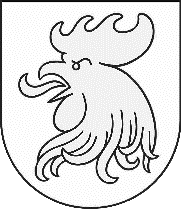 MADONAS NOVADA PAŠVALDĪBAMADONAS VALSTS ĢIMNĀZIJAReģ. Nr.4419902408, Valdemāra bulv. 2a, Madona, Madonas novads, LV-4801 tālr. 64807648,  64807649, e-pasts: mvg@madona.lv MAZĀS PĒTNIEKU SKOLAS1. MĒRĶIS:  Uzlabot izglītības procesa pēctecību un veicināt skolēnu individuālo prasmju un iemaņu agrīnu mērķtiecīgu attīstību2. UZDEVUMIRadīt interesi par dažādām zinātņu jomām: matemātiku, fiziku, ķīmiju, dabaszinātnēm, sociālajām zinātnēm, mākslu, kultūru, valodām. Veidot izpratni par pētnieciskām darbībām. Praktizēt tehnoloģiju izmantošanu informācijas iegūšanā un apstrādē. Radīt priekšstatu par prasmi analizēt pētījuma gaitā iegūtos datus un rezultātus. Attīstīt kritisko domāšanu.3. DARBĪBAS ORGANIZĀCIJA Mazā pētnieku skola paredzēta bērniem vecumā no 10 līdz 12 gadiem. Nodarbības notiek 1 (vienu) reizi mēnesī no plkst. 14.30 līdz 17.00 no septembra līdz aprīlim. Darbības kārtība nodarbību dienā:1430 – 1510 pirmā nodarbībaStarpbrīdis 20 min, tējas pauze1530 – 1610 otrā nodarbībaStarpbrīdis 10 min1620 – 1700 trešā nodarbībaDarbība notiek skolas telpās, dabā, uzņēmumos u.c. Nodarbību formas: praktiskas nodarbības, prezentācijas, stāstījums, mācību ekskursijas, eksperimenti, mēģinājumi, demonstrējumi, konkursi u.c.Atbilstoši izvēlētajai jomai ar pētniekiem darbojas dažādu mācību priekšmetu skolotāji un vecāko klašu skolēni, absolventi, vecāki un citi sabiedrības pārstāvji. Jebkurā nodarbībā var pievienoties jauni dalībnieki. Mācību gada noslēgumā dalībnieki saņem apliecinājumu par paveikto.NOBEIGUMA NOTEIKUMIMazā pētnieku skola darbojas Madonas Valsts ģimnāzijas metodiskā darba ietvaros.Tās darbība pakļauta ģimnāzijas direktoram.APSTIPRINĀTSMadonas Valsts ģimnāzijas direktores rīkojums Nr.62-v, 16.09.2016. 